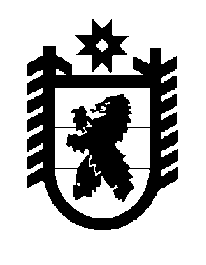 Российская Федерация Республика Карелия    ПРАВИТЕЛЬСТВО РЕСПУБЛИКИ КАРЕЛИЯПОСТАНОВЛЕНИЕот  23 марта 2012 года № 94-Пг. ПетрозаводскО внесении изменения в постановление ПравительстваРеспублики Карелия от 8 декабря 2010 года № 287-ППравительство Республики Карелия п о с т а н о в л я е т:Внести в постановление Правительства Республики Карелия от                   8 декабря 2010 года № 287-П «О порядке определения видов особо ценного движимого имущества автономного или бюджетного учреждения Республики Карелия и перечней особо ценного движимого имущества автономного учреждения Республики Карелия» (Собрание законо-дательства Республики Карелия, 2010, № 12, ст.1698) изменение, исключив пункт 3.          ГлаваРеспублики Карелия                                                                     А.В. Нелидов